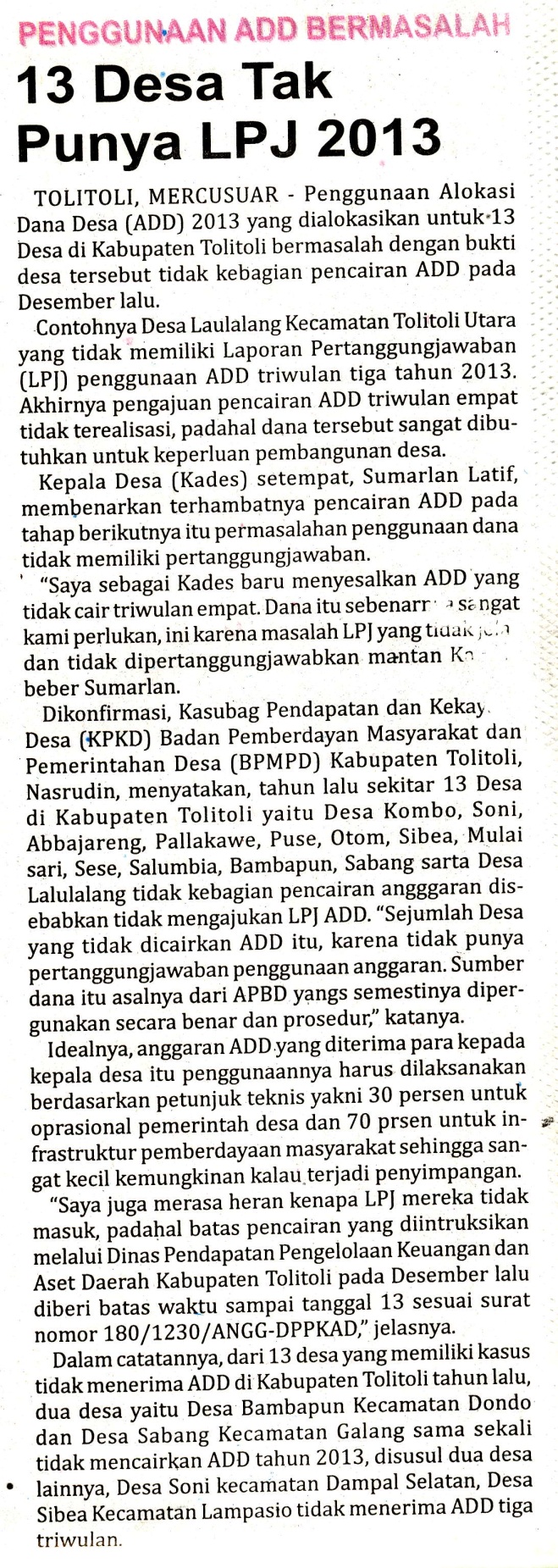 Harian    	:MercusuarKasubaudSulteng IHari, tanggal:Kamis 09 Januari 2014KasubaudSulteng IKeterangan:Halaman 15 Kolom 06-07KasubaudSulteng IEntitas:Kabupaten TolitoliKasubaudSulteng I